проєкт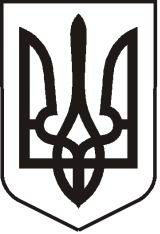 УКРАЇНАЛУГАНСЬКА  ОБЛАСТЬПОПАСНЯНСЬКИЙ  РАЙОН
ПОПАСНЯНСЬКА  МІСЬКА  РАДАШОСТОГО   СКЛИКАННЯ СТО П'ЯТНАДЦЯТА СЕСІЯРIШЕННЯ    липня 2020 року                              м. Попасна	                                      № 115/Про внесення змін до місцевого бюджетуміста Попасна на 2020 рікЗгідно з п.4 ст.14, п.1 ст.72, п.8 ст.78 ст.23, Бюджетного Кодексу України, п.23 ч.1 ст.26, ст. 52  Закону України «Про місцеве самоврядування в Україні», відповідно до рішення міської ради  від 23.12.2019 №  111/5 «Про місцевий бюджет міста Попасна на 2019 рік», на підставі розпорядження голови  районної державної  адміністрації - керівника Попаснянської військово-цивільної адміністрації від 15 червня 2020 року №805  «Про внесення змін до розпорядження голови  районної державної  адміністрації - керівника Попаснянської військово-цивільної адміністрації від 19.12.2019р. №2035 «Про районний бюджет на 2020 рік», Попаснянська міська рада    ВИРІШИЛА :    Внести наступні зміни до рішення Попаснянської міської ради від 23.12.2019 №111/5 «Про місцевий бюджет міста Попасна на 2020 рік»:1.1.Перший – четвертий підпункти першого пункту  викласти у наступній редакції:«доходи місцевого бюджету у сумі – 26 219 763  гривні, у тому числі доходи загального фонду місцевого бюджету – 21 082 814 гривні та доходи спеціального фонду місцевого бюджету –  5 136 949 гривень згідно з додатком 1 до цього рішення;видатки місцевого бюджету у сумі 29 326 604 гривні – 20 340 715 гривень та видатки спеціального фонду місцевого бюджету – 8 985 889 гривень згідно з додатком 2 до цього рішення; профіцит за загальним фондом місцевого бюджету у сумі 3 153 908  гривень згідно з додатком 5 до цього рішення;дефіцит за спеціальним фондом місцевого бюджету у сумі 3 153 908  гривень згідно з додатком 5 до цього рішення».1.2. Додатки 1,2,5,6 до рішення міської ради від 23.12.2019 № 111/5 викласти у новій редакції (додаються). Контроль за виконанням даного рішення покласти на постійну комісію міської ради з питань бюджету, фінансів, соціально-економічного розвитку, комунальної власності та регуляторної політики.    Міський голова                                                                Ю.І.Онищенко Підготувала: Омельченко